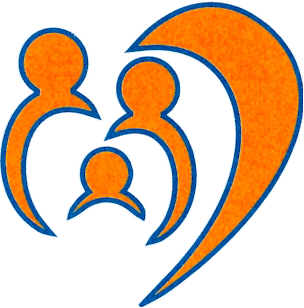   Cymdeithas Plant Dewi Sant St David's Children Society St. David’s Children Society is eager to ensure that no employee or applicant is disadvantaged on the grounds of gender, marital status, race or disability or by any conditions or requirements which cannot be shown to be justifiable and relevant to performance.General Data Protection Regulation 2018.  Some of the details on this form will be held and processed by St David’s Children Society on computer for a period of up to 12 months.  The information will be used by St David’s Children Society only for the selection of candidates for job interviews.  Information will not be passed on to a third party without permission. Please tick to give consent POST APPLIED FOR:	As advertised in:Closing Date:    2.    PERSONAL INFORMATION3.    MOST RECENT EMPLOYMENTPlease describe the main duties and responsibilities of this post: EMPLOYMENT HISTORYPlease give details of all the employment in chronological order:5.   EDUCATIONAL AND PROFESSIONAL QUALIFICATIONSPlease list all academic, vocational, professional and technical qualifications in chronological order of award.  Where it is not obvious, please identify the awarding body:Please list any in-service training undertaken over the past 3 years:REFERENCESREFERENCESPlease state the names and addresses of three persons from whom references may be obtained. One must be your current or most recent employer.  In the absence of previous employment experience, a reference from your last place of full time education will be a suitable alternative.  7.   GENERALIt is the policy of St. David’s to carry out a DBS check where it is appropriate for the post.  This information will only be pursued with candidates whom the Agency wishes to appoint and any information given will be treated in the strictest confidence.Canvassing of members of the governing body or officers of the Agency will disqualify candidates.STATEMENT IN SUPPORT OF APPLICATIONPlease evidence below how your experience meets the person specification criteria set out in the job description (continue on a separate sheet if necessary)To the best of my knowledge and belief, all the particulars I have given are true and complete.   I understand that any false statement may disqualify me from employment or render me liable for summary dismissal.Signature …………………………………………….  Date …………………………………Please return the completed form to Wendy Keidan (Deputy Director), St. David’s Children Society, 28 Park Place, Cardiff, CF10 3BA.    Tel No. 029 2066 7007   Website: www.adoptionwales.org  Email: info@stdavidscs.org                                                                                                                 Reg. Charity No. 509163SurnameForenamesAddressPostcodeTelephone Number/sEmailEmployerJob TitleDate of AppointmentCurrent SalaryNotice PeriodEmployer/AgencyDates (in full)PostsResponsibilities School/College/UniversityFrom ToQualificationsName of Referee 1Address (including postcode)Telephone number/sEmailRelationship to applicantHow long acquaintedCan this reference be taken up immediately?Name of Referee 2Address (including postcode)Telephone number/sEmailRelationship to applicantHow long acquaintedCan this reference be taken up immediately?Name of Referee 3Address (including postcode)Telephone number/sEmailRelationship to applicantHow long acquaintedCan this reference be taken up immediately?Do you hold a current driving licence?YES/NOWould you have use of a car for the purpose of this post?YES/NOAre you related to any member of the Agency’s governing body or staff? If yes please state relationshipYES/NOThe post for which you are applying is considered exempt from the REHABILITATION OF OFFENDERS ACT 1974 s 4(2) by virtue of the REHABILITATION OF OFFENDERS ACT 1974 (EXEMPTIONS) ORDER 1975.  Candidates are not entitled to withhold information about convictions which for other purposes are ‘spent’ and, in the event of employment, any failure to disclose such convictions could result in dismissal or disciplinary action.Have you been convicted of any criminal offence			  If you have please give details of all convictions (NB this   includes motoring convictions), dates of convictions and sentences imposed.YES/NO